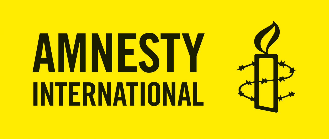 1 april 20242117,90 euro voor Amnesty International 
De jaarlijkse collecte van Amnesty International vond dit jaar van 10 tot en met 16 maart plaats. De collectanten zamelden in gemeente Oldenzaal, 2117,90 euro in. Amnesty is verheugd dat de collectanten dit jaar weer aan de deur geld konden inzamelen. Dit jaar collecteerden 21 vrijwilligers voor de organisatie die opkomt voor slachtoffers van discriminatie, marteling of onderdrukking. In heel Nederland werd dit jaar bijna 930.000 euro opgehaald voor het werk van Amnesty. De organisatie is heel blij met deze opbrengst en dankt alle vrijwilligers voor hun geweldige inzet. Opbrengst van onschatbare waarde
Amnesty International is een onafhankelijke organisatie en neemt voor haar onderzoek en acties geen geld aan van overheden of politieke groeperingen. Juist daarom is de opbrengst van de jaarlijkse collecte van onschatbare waarde. Jaarlijks voert Amnesty meer dan honderd onderzoeken uit, bijvoorbeeld om bewijs te verzamelen van oorlogsmisdrijven door Russische troepen tijdens de oorlog in Oekraïne. Op basis daarvan kunnen later daders worden berecht. Ook met de talrijke acties zijn hoge kosten gemoeid, zoals voor ons wereldwijde spoedactienetwerk voor mensen in acuut gevaar, of voor bijvoorbeeld de training van gastdocenten en educatiemateriaal voor meer dan 100.000 leerlingen in ons land.Mede dankzij de steun van de inwoners van Oldenzaal kan Amnesty haar strijd voor gerechtigheid voortzetten voor mensen in conflictgebieden en voor mensen die worden onderdrukt vanwege hun mening, overtuiging of om wie ze zijn. Op zoek naar nieuwe collecte coördinator OldenzaalDe werkgroep Amnesty International Oldenzaal is na 15 jaar op zoek naar een nieuwe collecte coördinator. De huidige coördinator stopt met deze werkzaamheden, maar is bereid om de nieuwe coördinator goed in te werken. Belangstellenden voor deze mooie vrijwilligersbaan worden verzocht om contact te zoeken met Margot Vlutters, zij kan meer informatie geven over deze impactvolle en waardevolle baan: marvlutt@hotmail.comKijk voor meer informatie over het werk van Amnesty International op www.amnesty.nl.---Noot aan de redactie – niet voor publicatieVoor meer informatie over de collecte kun u contact opnemen met Margot Vlutters: 06-42168429.Voor meer informatie over het werk van Amnesty International kunt u contact opnemen met het landelijk servicecenter, servicecenter@amnesty.nl of (020) 626 44 36.